Analýza vplyvov na rozpočet verejnej správy,na zamestnanosť vo verejnej správe a financovanie návrhu2.1 Zhrnutie vplyvov na rozpočet verejnej správy v návrhuTabuľka č. 12.1.1. Financovanie návrhu - Návrh na riešenie úbytku príjmov alebo zvýšených výdavkov podľa § 33 ods. 1 zákona č. 523/2004 Z. z. o rozpočtových pravidlách verejnej správy:Financovanie návrhu bude zabezpečené -	v r. 2021 je zdrojom kapitola Úrad vlády SR v rámci Štátneho rozpočtu na rok 2021,  - 	v r. 2022 financovaním zo štátneho rozpočtu,- 	od roku 2023 príjmami nového úradu CSÚ - zo zdrojov zo spolufinancovania prostredníctvom prevádzkovateľa IS ÚPaV (akcionári: štát, investor), - 	pozn. v r. 2024 - ukončenie preneseného výkonu je chápaný ako zdroj krytia, keďže nedôjde k jeho úspore (pozn. v pripravovanom rozpočte na roky 2022 až 2024 je z MDV SR uvedený transfer na prenesený výkon na úseku stavebného poriadku na rok 2024 v sume 8 240 171 eur) a 610 tis Eur z kapitoly MDV SR pre fond na územné plánovanie (realokované už od roku 2022).Budúcim príjmom štátu budú aj pokuty vyberané na základe kompetencie dohľadu, v súčasnosti  nie je možné bližšie určiť výšku tohoto príjmu. Predpokladané spolufinancovanie - súkromných investorov – majoritným podielom a - štát – minoritným podielom.Spôsob financovania a obchodný model budúceho IS je navrhnutý v súlade s princípom rozpočtovej neutrality, čo v prípade IS ÚPaV znamená, že všetky priame ako aj vyvolané náklady na IS bude znášať prevádzkovateľ IS ÚPaV zaradený mimo sektor verejnej správy.Navrhuje sa reforma, ktorá si vyžaduje komplexnú zmenu organizácie, procesov aj výraznú informatizáciu. Zároveň dochádza k zmene kompetencií tak, aby výkon stavebnej správy bol v budúcnosti efektívnejší a transparentnejší. Táto reforma si ale vyžaduje vybudovanie nového prostredia, či už inštitucionálneho alebo personálneho. K zmene systému môže dôjsť len postupne, nie jednorázovo. Postupná zmena bude znamenať, že v roku 2022 a 2023 budú dočasne zvýšené náklady z dôvodu, že ešte budú vykonávať činnosť aj obce v rámci preneseného výkonu štátnej správy ale aj novozriaďovaná štátna správa. Tieto dvojité náklady ale budú len dočasné a v ďalších rokoch sa nepredpokladá negatívny dopad na štátny rozpočet.Na obr. je znázornený diagram právnych vzťahov a finančných tokov reformného návrhu: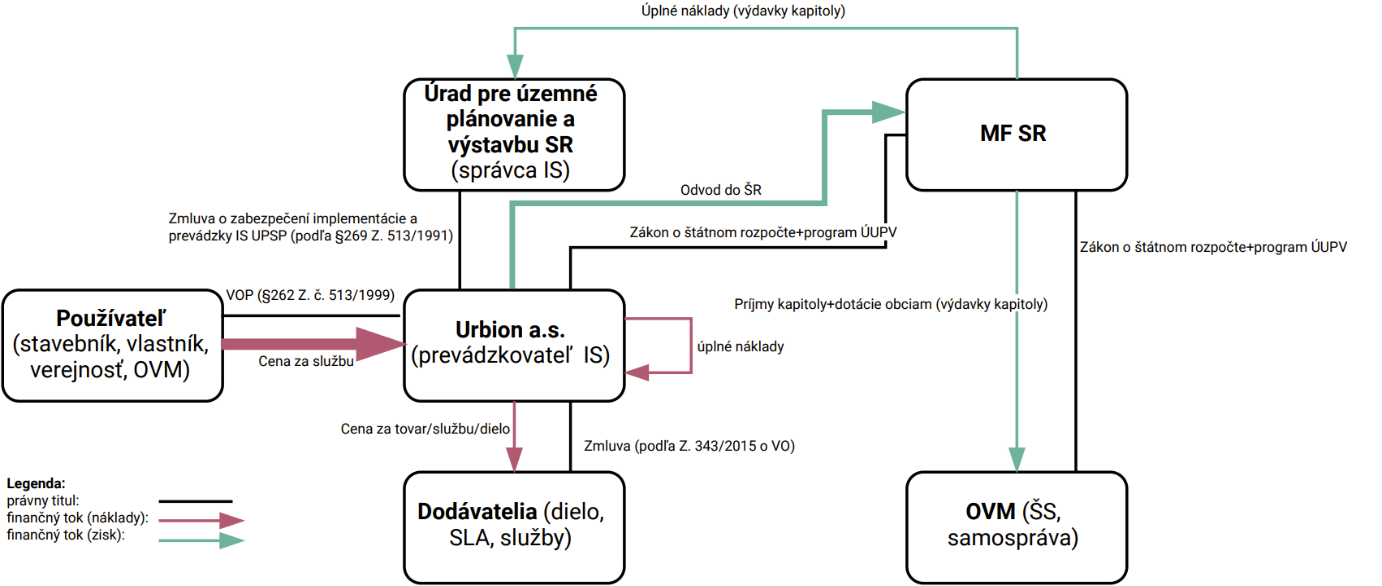 Tieto fin. prostriedky budú použité na vytvorenie, rozvoj a prevádzku IS. Odhad nákladov na vývoj a prevádzku nového informačného systému ÚPaV je realizovaný v zmysle Vyhlášky č. 85/2020, ktorá detaile špecifikuje metodiku  a formu odhadu celkových nákladov vlastníctva. V zmysle pripomienok MFSR z MPK sú kvantifikované vplyvy na rozpočet verejnej správy pri Kompetenčnom zákone. 2.2. Popis a charakteristika návrhu2.2.1. Popis návrhu:Akú problematiku návrh rieši? Vznik nového centrálneho Úradu pre územné plánovanie a výstavbu (ďalej len CSÚ) ako nového ústredného orgánu štátnej správy.Elektronizácie služieb zavedením nového IS - elektronizácia procesov územného plánovania a výstavby v jednotnej metodike a v jednom informačnom systéme.Zrušenie správnych poplatkov vo výstavbe.Zavedenie nového poplatku % z ceny diela vo výkaze výmer.Kto bude návrh implementovať?Ad vznik CSÚ - Úrad vlády SR v súčinnosti s MDV SR, MV SR, MŽP SR, stavebnými úradmi v obciach a mestách, s okresnými úradmi a VUC. Po zriadení nového CSÚ implementáciu prevezme sám CSÚ. Ad Elektronizácia - spočiatku Úrad vlády SR, po zriadení nového Úradu pre územné plánovanie a výstavbu Slovenskej republiky (ďalej len CSÚ) zodpovednosť za implementáciu prevezme CSÚ v súčinnosti s MŽP SR, stavebnými úradmi v obciach a mestách, s okresnými úradmi a VUC a s novým prevádzkovateľom IS ÚPaV. Kde sa budú služby poskytovať?Cieľovým stavom je poskytovanie služieb elektronicky, fyzické služby ako napr. inšpekcie a pod.,  budú i naďalej vykonávané fyzicky na mieste výstavby. Metodické a procesné riadenie bude centrálne, výkon bude realizovaný regionálne (8 krajských miest vrátane Bratislavy a Košíc).V prechodnom období bude potrebné služby poskytovať paralelne oboma spôsobmi: 1. v pôvodnom formáte v mestách a obciach na príslušných stavebných úradoch, 2. postupne budú nabiehať služby po lokalitách a druhoch stavieb v novom systéme elektronicky. .......................................................................................................................................................2.2.2. Charakteristika návrhu:  x    zmena sadzby  x    zmena v nároku  x    nová služba alebo nariadenie (alebo ich zrušenie)       kombinovaný návrh  x     iné 2.2.3. Predpoklady vývoja objemu aktivít:Jasne popíšte, v prípade potreby použite nižšie uvedenú tabuľku. Uveďte aj odhady základov daní a/alebo poplatkov, ak sa ich táto zmena týka.Tabuľka č. 2 2.2.4. Výpočty vplyvov na verejné financieUveďte najdôležitejšie výpočty, ktoré boli použité na stanovenie vplyvov na príjmy a výdavky, ako aj predpoklady, z ktorých ste vychádzali. Predkladateľ by mal jasne odlíšiť podklady od kapitol a organizácií, aby bolo jasne vidieť základ použitý na výpočty.Tabuľka č. 3 1 –  príjmy rozpísať až do položiek platnej ekonomickej klasifikáciePoznámka:Nedaňový príjem: Prevádzkovateľ IS ÚPaVPrevádzkovateľa IS ÚPaV (a.s.) bude zriaďovať SIH. Prevádzkovateľ IS ÚPaV - zavedenie poplatku % z ceny diela vo výkaze výmer bude slúžiť na rozvoj a údržbu IS ÚPaV a bude príjmom prevádzkovateľa IS ÚPaV, ktorý bude prostredníctvom povinného účelovo viazaného odvodu do štátneho rozpočtu podporovať činnosti CSÚ. CSÚ bude mat záväzný ukazovateľ príjmov.ObceDôjde k zníženiu príjmov zo správnych poplatkov vyberaných obcami vo vzťahu k agende a procesom výstavby. V roku 2023 je odhadovaný pokles príjmov zo správnych poplatkov odhadovaný na polovicu, nakoľko počas roku 2023 konania budú 1. dobiehať podľa starého (súčasného) zákona – tieto budú spravované do konca roku 2023 obcami a 2. začínať podľa nového zákona v novom elektronizovanom prostredí IS ÚPaV - tieto budú spravované novým Úradom - CSÚ.*Dopad na kapitolu obcí v rozpočte: zrušenie správnych poplatkov: 1,8 mil v r. 2023 a 3,6  mil v r. 2024.Doložka vplyvov t.č. neobsahuje pozitívne vplyvy zrýchlenia povoľovacích procesov na príjmy a výdavky štátneho rozpočtu. Skrátenie povoľovacieho procesu umožní skoršiu realizáciu verejných investícií a tým aj úsporu vyplývajúcu z medziročného rastu cien stavebnej produkcie. Zmena procesu zároveň prinesie úsporu z digitalizácie, ktorá bola vyčíslená len pre verejný sektor. Zrýchlenie povoľovania novej výstavby bude znamenať aj tieto pozitívne vplyvy:- skôr realizované stavby budú skôr predmetom daní (daň z príjmu, DPH, dane z nehnuteľností), čo má priamy pozitívny vplyv na verejné  financie,- zrýchlenie a zjednodušenie povoľovacích konaní bude mať vysoko pravdepodobne vplyv na rast celkového objemu výstavby, ktorý bude priamo úmerne zvyšovať príjmy z daní vrátane multiplikačných efektov.Pre exaktný výpočet t.č. predkladateľ nemá presná dáta.Môžeme ale predpokladať, že ak zjednodušenie a skrátenie konaní povedie k rastu stavebnej produkcie len o 5%, bude to znamenať nárast z 5 067 180 000 € na 5 320 539 000 €. Nárast predstavuje 253 359 000 €. Z uvedeného nárastu získa štát viac ako 50 mil. € na dani z pridanej hodnoty. Samosprávy získajú ďalej dlhodobý príjem z dane z nehnuteľností. Skrátením povoľovacích konaní získa štát príjem z DPH v celom objeme výrazne skôr ako pri súčasných lehotách.Tabuľka č. 4 1. Úrad pre územné plánovanie a výstavbu SR (ďalej aj CSÚ)  – vznik nového úradu a konverziaHodnoty sú uvádzané v EUR.2 –  výdavky rozpísať až do položiek platnej ekonomickej klasifikácie2. MinDop/ Obce – prenesený výkonHodnoty sú uvádzané v EUR.2 –  výdavky rozpísať až do položiek platnej ekonomickej klasifikácie3. Úrad vlády – Proof of Concept a vložnéHodnoty sú uvádzané v EUR.2 –  výdavky rozpísať až do položiek platnej ekonomickej klasifikáciePoznámka:Ad 1. Úrad pre územné plánovanie a výstavbu SRNajväčšia časť bežných výdavkov súvisí so zavedením nového Úradu pre územné plánovanie a výstavbu SR (ďalej aj CSÚ) – preto v časti tovary a služby sú náklady na prenájom (636), cestovné, materiálové vybavenie, interiér vybavenie, a iné. Bežné výdavky vo výške 150 000 Eur / ročne od r 2023 viažuce sa k návrhu súvisia aj s nevyhnutnosťou zabezpečenia prevádzky novo zavedených služieb CSÚ, projektovým riadením, potrebným metodickým usmernením dotknutých orgánov verejnej moci a občanov, zaškolením zamestnancov verejnej správy a súvisiacou medializáciou a osvetovou činnosťou. Rozsah týchto výdavkov bol stanovený expertným odhadom vychádzajúc z benchmarkových údajov, resp. výdavkov ktoré sa vzťahovali k predchádzajúcim dvom vlnám debyrokratizácie, v rámci ktorých sa nasadzovali obdobné nové služby pri aplikácii ustanovení Zákona proti byrokracii. Od roku 2024 návrh uvažuje výdavky (kategória tovary a služby) v ročnej výške 5 323 579 Eur na odstraňovanie čiernych stavieb (tvorbu fondu), pričom začiatok čerpania vo väzbe na účinnosť zákona predpokladá polovičný dopad v roku 2024.Výdavky v hodnote 300 tis Eur sú plánované na konverziu stávajúcej neukončenej papierovej dokumentácie – pri preberaní (takeover) agendy vyše 2000 stavebných úradov od obcí - do elektronického formátu. Od roku 2023 návrh uvažuje kapitálové výdavky v hodnote 3 mil Eur na financovanie vypracovania územnoplánovacej dokumentácie a ich zmien obcami a samosprávnymi krajmi. Predpokladané počty zamestnancov boli navrhnuté podľa aktuálnej obsadenosti jednotlivých sekcii a odborov ako aj podľa zaužívanej praxe. Nové pracoviská boli napočítané na základe diskusie a praktickej potreby pokrytia agendy. NB, príslušenstvo a mobil je vybavenie zamestnanca, ktoré bude potrebovať k práci. V návrhu boli pre výpočet využité tieto parametre: 1000 EUR/NB, 400 EUR/príslušenstvo a 30 EUR/mobil/mesiac pri predpoklade vybavenia všetkých zamestnancov novým zariadením. Vozidlá v návrhu budú priradené riadiacim pracovníkom a terénnym pracovníkom. Návrh počíta s prenájmom vozidiel v priemernej cene 400 EUR/mesiac, PHM s priemerným nájazdom 25.000 km za rok, priemernej spotrebe 6 l/100km a priemernej cene PHM 1.25 EUR/l.Ad 2. MinDop/ Obce*Dotácia na obce 2024 na úsek Stavebného Poriadku vo výške 8 240 171,00 Eur za prenesený výkon štátnej správy (MFSR), ktorá je hradená ročne,  už nebude potrebná od roku 2024 a preto ani vynaloženým výdavkom zo štátneho rozpočtu. Prechodom preneseného výkonu kompetencií zanikne nárok alebo aj potreba na krytie takto dotknutých príjmov obciam.Prostriedky plánované v rozpočte na územné plánovanie vo výške 610 tis. Eur budú presunuté z kapitoly MDVSR do kapitoly nového CSÚ od roku 2022.Ad 3. Úrad vládyUvedené kapitálové výdavky Úradu vlády SR (úrad) vzťahujúce sa k predkladanému návrhu sa viažu pre rok 2021 – 2 mil. Eur pri kapitálovom transfere pre Prevádzkovateľa IS ÚPaV po právoplatnosti navrhovaného zákona, t.j. v súlade s jeho navrhovanou účinnosťou. Kapitálový transfer bude predstavovať vklad akcionára do akciovej spoločnosti, ktorá bude prevádzkovať informačný systém územného plánovania a výstavby a bude realizovaný prostredníctvom SIH, prípadne ňou spravovaných fondov.  Pri stanovení hodnoty - výšky kapitálovej investície - sa vychádzalo z expertného odhadu možnej účasti štátu pri budovaní takéhoto informačného systému podporenom zároveň  konzultáciami so zástupcami Centier excelentnosti zahraničných univerzít, ktoré sa problematikou zaoberajú, ako napr. Standford University.).Kapitálová investícia je limitovaná maximálnou výškou 2 mil. Eur, čo bude predstavovať hotovostný vklad, prípadne sčasti nahradené kapitalizovanými výstupy aktivít, ktoré úrad vykonáva v rámci prípravy nového stavebného zákona (napr. proof of concept).Prínosom tejto investície pre štát je participácia štátu na budúcich dividendách, vplyv štátu na vyvíjané a poskytované služby prevádzkovateľom IS ÚPaV, zabezpečenie ochrany záujmov štátu pri činnosti prevádzkovateľa IS ÚPaV ako aj zvýšenú motiváciu súkromného investora pri účasti štátu na projekte.                Tabuľka č. 5 1. CSÚ – vznik nového úradu Metodický postup pre analýzu vplyvov na rozpočet verejnej správy,
na zamestnanosť vo verejnej správe a financovanie návrhu2.1. Zhrnutie vplyvov na rozpočet verejnej správy v návrhu2.1.1. Financovanie návrhuPredkladateľ: Vypĺňa informácie v tabuľke č. 1 na základe detailných informácií o príjmoch, výdavkoch a financovaní uvedených v tabuľkách č. 3 až č. 5. V prípade potreby je možné vložiť ďalšie riadky do tabuľky č. 1, aby boli zaradené všetky subjekty verejnej správy, na ktoré má návrh vplyv. Ak sa vplyvom predkladaného materiálu príjmy/výdavky subjektu verejnej správy znížia, použije sa znamienko mínus (-), ak sa príjmy/výdavky subjektu verejnej správy zvýšia použije sa znamienko plus (+). V prípade, ak materiál má vplyv na rozpočet verejnej správy vyjadrený v metodike ESA 2010 (pričom na hotovostnom princípe k vplyvu nedochádza), je potrebné, aby predkladateľ v takýchto prípadoch uviedol v komentári aj vplyv na rozpočet vyjadrený v metodike ESA 2010. Údaje sa uvádzajú za bežný rok a tri nasledujúce roky.Posledným krokom v procese posudzovania vplyvov na rozpočet verejnej správy je uviesť, aká časť tohto vplyvu si vyžiada zmeny rozpočtu verejnej správy. V niektorých prípadoch by bolo možné výdavky návrhu zvažovať v priebehu rozpočtového procesu a zahrnúť potrebné výdavky (aspoň čiastočne) do rozpočtu alebo strednodobého rozpočtového rámca. Rovnako sa môžu na financovanie politík použiť iné ako rozpočtové zdroje, napr. dary, zdroje z podnikateľskej sféry alebo osobitné schémy financovania. V takýchto prípadoch nebude mať realizácia daného návrhu žiadne vplyvy na schválené rozpočtové limity. Časť vplyvu bude môcť dotknutý subjekt vykryť aj racionalizačnými opatreniami vedúcimi k úspore v iných výdavkoch.MF SR: Preskúma všetky uvedené návrhy financovania z hľadiska ich primeranosti vrátane posúdenia návrhu na vplyv na rozpočet verejnej správy. Potvrdí, že sa uvádzajú všetky možné zdroje financovania návrhu. V prípade akýchkoľvek rozporov požiada predkladateľa, aby daný návrh upravil.Vyplnenie časti 2.2. Popis a charakteristika  návrhu2.2.1. Popis návrhu	Pre úplnosť sa táto časť uvádza aj v prílohe č. 2, aj keď proces pripomienkového konania si môže vyžadovať takýto popis uvádzať samostatne v niektorej z iných častí predkladaného návrhu. Predkladateľ: V príslušnej časti popíše predkladateľ svoj návrh. Popis by mal umožniť dotknutým subjektom identifikáciu svojich konkrétnych aktivít a ich vplyvov na vlastný rozpočet a mal by obsahovať najmä:Akú problematiku návrh rieši? Jasne definovať problematiku a vysvetliť, ako ju návrh rieši. Uviesť aj iné alternatívy, o ktorých sa uvažovalo a prečo boli vylúčené. Ktoré subjekty budú implementovať návrh? Popíšte jednotlivé úlohy rôznych organizácií.Na akej úrovni sa budú poskytovať výkony verejnej správy? Budú sa poskytovať celonárodne alebo regionálne? Koľko subjektov môže poskytnúť daný tovar / službu?2.2.2. Charakteristika návrhuPredkladateľ: Charakterizuje návrh na základe uvedených kategórií. Táto charakteristika by mala napomôcť ostatným dotknutým subjektom pochopiť podstatu návrhu a uľahčiť tým pripomienkovanie doložky.  Jednotlivé druhy návrhov sú detailne popísané nižšie:zmena sadzby – návrh mení sadzbu dane alebo poplatkov alebo upravuje nominálnu (peňažnú) výšku dávky, napr. dávok štátnej sociálnej podpory. Určiť vplyv na rozpočet verejnej správy takéhoto návrhu je dosť jednoduché, keďže ide o priamy výpočet novej sadzby pre nezmenený objem aktivít (napr. počet osôb alebo transakcií), ktorých sa týka. Pravdepodobne nebudú potrebné žiadne ďalšie úpravy rozpočtu, napr. zníženie alebo zvýšenie počtu pracovníkov alebo vybavenia.Pri výpočte vplyvov zmeny sadzby treba brať do úvahy aj tzv. “elasticitu dopytu”, keď napr. nárast daňovej sadzby napríklad na pohonné hmoty nespôsobí lineárne zvýšenie celkových príjmov z tejto dane.zmena v nároku – návrh upravuje definíciu okruhu osôb, ktoré majú nárok na dávku alebo ktorých sa dotýka určité ustanovenia zákona, t.j. znižuje alebo zvyšuje počet osôb, ktoré si môžu uplatniť nárok. Vypočítať vplyv na rozpočet verejnej správy pri tomto druhu návrhu je trochu komplikovanejšie, keďže implementujúca organizácia musí vziať do úvahy niekoľko faktorov. Organizácia musí odhadnúť zmeny, ktoré vyplývajú z návrhu na svoj rozpočet. Predpokladá sa, že nižší objem aktivít povedie k úsporám. Ak nie, je potrebné jednoznačne vysvetliť dôvody. K dispozícii by mali byť aj informácie o nákladoch v minulosti, na základe ktorých sa môže urobiť odhad.nová služba alebo nariadenie (alebo ich zrušenie) – návrh zavádza novú službu alebo nariadenie v oblasti, v ktorej tieto doposiaľ neexistovali, alebo sa navrhuje zníženie rozsahu alebo úplné zrušenie existujúcej služby či nariadenia.Tento návrh predstavuje veľkú výzvu pri odhadovaní nákladov, nakoľko pre takéto činnosti nemusí byť k dispozícii dostatok údajov. V takom prípade bude dôležité podrobne vysvetliť predpoklady.kombinovaný návrh – tento druh návrhu môže kombinovať prvky vyššie uvedených druhov, čím sa zvyšuje komplexnosť prípravy návrhu doložky.iné – používa sa na popis ostatných typov, ktoré nie sú pokryté v štyroch druhoch uvedených vyššie.2.2.3. Predpoklady zmien v objeme aktivítPredkladateľ: Od predkladateľa sa požaduje, aby určil zvýšenie alebo zníženie objemu aktivít, ktoré môže návrh vyvolať. Napríklad ak návrh požaduje každoročne preverovať kriminálne záznamy všetkých príslušníkov súkromných bezpečnostných služieb, je potrebné uviesť počet osôb (príslušníkov bezpečnostných služieb), ktorí by mali byť skontrolovaní. Ďalšími príkladmi objemu aktivít môže byť počet prihlášok, inšpekcií, prijímateľov dávok, alebo zatknutí. Pretože sa vyžadujú odhady na  bežný rok a 3 nasledujúce roky, je potrebné odhadnúť objem aktivít počas tohto štvorročného obdobia. Príloha č. 2 preto obsahuje aj tabuľku č. 2 na ročné odhady objemu aktivít.Môže sa navrhovať aj zníženie objemu aktivít. Napríklad návrh zvýšiť limit pre verejné obstarávanie, kedy sa písomná ponuka bude požadovať iba pri obstarávacej cene dvojnásobne vyššej oproti súčasnému platnému právnemu stavu. V tomto prípade by mal byť uvedený aj odhad počtu takýchto nákupov ročne. Takáto úprava by obmedzila administratívnu záťaž subjektov verejnej správy a generovala by úspory v ich prevádzkových nákladoch.MF SR: Počas konzultačnej fázy môže zhodnotiť MF SR predpoklady uvedené predkladateľom, t.j. ich vhodnosť a konzistentnosť. 2.2.4. Výpočty vplyvov na rozpočet verejnej správyV časti 2.2.4. prílohy č. 2 sa uvádzajú výpočty vplyvov na príjmy a výdavky, ktoré sa použijú v tabuľkách č. 3 až č. 5 prílohy č. 2. Výpočty a predpoklady ohľadom objemu aktivít pomôžu ostatným stranám (pripomienkujúcim subjektom, resp. MF SR) zhodnotiť, či boli vplyvy na príjmy a výdavky počítané správne. Rozsah tejto časti nie je obmedzený a je možné uviesť všetko, čo je potrebné na vysvetlenie výpočtu vplyvov návrhu, alebo je možné uviesť odkazy na tabuľky samostatne priložené k doložke.Výpočet vplyvu na príjmyPredkladateľ: Uvedie výpočty vplyvov na príjmy na základe predpokladaných objemov aktivít uvedených v časti 2.2.3. prílohy č. 2.MF SR: Skontroluje logiku týchto výpočtov a v prípade potreby požiada o ich vysvetlenie alebo úpravu. Výpočty príjmov sú spravidla kombináciou “základu” a “sadzby”. Výpočet nákladovPredkladateľ: Uvedie požadované vstupy a výpočty požadovaných výdavkov na základe odhadovaného objemu aktivít v časti 2.2.3. prílohy č. 2.MF SR: Skontroluje logiku týchto výpočtov a v prípade potreby požiada o ich vysvetlenie alebo úpravu.Logický reťazec stanovenia nákladov:NÁVRH   →   ZMENA OBJEMU AKTIVÍT   →   POŽADOVANÉ VSTUPY   →   NÁKLADYV tejto fáze je nevyhnutné najprv stanoviť vstupy, ktoré si vyžiadajú zmeny v objeme aktivít, ako je to uvedené v časti 2.2.3. prílohy č. 2 a následne vypočítať náklady na tieto vstupy. Stanovenie požadovaných vstupov –  bežné druhy vstupov sú:zamestnanci – práca s klientmi, uplatňovanie nariadení a riadenie činností programu.  Počet (a typ) zamestnancov neurčuje iba objemy miezd (610) a poistného (620), ale má vplyv aj na objem tovarov a služieb (630), keďže tieto často súvisia s počtom zamestnancov.vybavenie – pracovné stoly, počítače a pod. pre zamestnancov. Zariadenia nevyhnutné na poskytovanie služieb (napr. lavice v školách alebo laboratórne vybavenie). Niektoré návrhy nemusia požadovať nových zamestnancov, ale napríklad si budú vyžadovať nákup nového vybavenia.          iné prevádzkové náklady – vrátane nákladov na elektrickú energiu, vykurovanie, telekomunikácie, prenájom priestorov, pohonných hmôt, tlačenia materiálov a pod.dopravné náklady – vozidlá pre zamestnancov, výdavky na služobné cesty, autobusy pre klientov, domáca a medzinárodná preprava.kapitálové investície – nové budovy, dátové alebo komunikačné systémy a pod.2.3. Vyplnenie tabuliek č. 3 až 5 prílohy č. 2 	Neoddeliteľnou súčasťou prílohy č. 2 sú tabuľky č. 3 až č. 5 prílohy pre výpočet vplyvu na príjmy, výdavky a zamestnanosť. pre návrhy bez vplyvov na rozpočet verejnej správy sa tabuľky č. 3 až č. 5 nemusia osobitne vypĺňať, v prílohe č. 1 v bode 10 časti A stačí uviesť, že návrh nemá vplyv na rozpočet verejnej správy.Ak sa vplyv týka viacerých subjektov verejnej správy, vypĺňa sa samostatná tabuľka za každý subjekt. Zhrnutie v prílohe č. 2 časti 2.1. sa vypĺňa podľa jednotlivých subjektov verejnej správy. Ak sa vplyv týka viacerých programov programovej štruktúry (ďalej len programov), vyplnia sa tabuľky č. 3 až č. 5 za každý program; predkladateľ uvedie rozčlenenie podľa programov taktiež v zhrnutí 2.1. Tento postup sa uplatní aj v prípade, ak sa návrh týka viacerých programov u viacerých subjektov verejnej správy. 2.3.1. Tabuľka č. 3: tabuľka vplyvov na príjmyPredkladateľ: Výška odhadovaného vplyvu na príjmy za jednotlivé subjekty verejnej správy, na ktoré má návrh vplyv, sa uvedie do súhrnnej tabuľky v časti 2.1 prílohy č. 2. Tabuľka príjmov by mala vyjadrovať celkový vplyv na príjmy podľa podrobnej klasifikácie príjmov na základe vstupov od pripomienkujúcich strán. Celkový vplyv návrhu na príjmy rozpočtu verejnej správy v členení podľa jednotlivých subjektov verejnej správy, je potrebné uviesť do súhrnnej tabuľky č. 1 v časti 2.1. prílohy č. 2.MF SR: Vyhodnotí primeranosť projekcií a výpočtov. Potvrdí, že údaje v tabuľke sú náležite roztriedené a dávajú jasný obraz o vplyve návrhu na príjmy rozpočtu verejnej správy. Ak sa vyskytnú problémy, požiada predkladateľa, aby upravil príslušné číselné hodnoty.2.3.2. Tabuľka č. 4: tabuľka vplyvov na výdavkyPredkladateľ :Výška odhadovaného vplyvu na výdavky za jednotlivé subjekty verejnej správy / programy, na ktoré má návrh vplyv, sa uvedie do súhrnnej tabuľky v časti 2.1 prílohy č. 2 na základe podrobnejších údajov z tabuliek č. 3 až č. 5. Na základe podkladov a konzultácií spracuje predkladateľ súhrnnú tabuľku za celý návrh. Tabuľka výdavkov by mala vyjadrovať celkový vplyv na výdavky podľa podrobnej klasifikácie výdavkov na základe vstupov od  dotknutých strán. MF SR: Vyhodnotí primeranosť projekcií a výpočtov. Potvrdí, že údaje v tabuľke sú náležite roztriedené a dávajú jasný obraz o vplyve návrhu na výdavky rozpočtu verejnej správy. Ak sa vyskytnú problémy, požiada predkladateľa, aby upravil príslušné číselné hodnoty.2.3.3. Tabuľka č. 5: tabuľka vplyvov na zamestnanosťPredkladateľ: Ak daný návrh nemá žiadny vplyv na zamestnanosť, tabuľka č. 5 sa nemusí vypĺňať. V prípade, že vplyvom návrhu dochádza k nárastu alebo úbytku pracovných miest vo verejnej správe, je potrebné túto skutočnosť uviesť v tabuľke. Predkladateľ vyplní predpokladané počty zamestnancov so znamienkom plus alebo mínus do príslušného riadku podľa vykonávanej činnosti.  V nasledujúcich rokoch je potrebné uvádzať celkové počty zamestnancov, nielen medziročný nárast ich počtu. Podľa predpokladaného platového zaradenia predkladateľ vyplní aj priemerné mzdové výdavky pripadajúce na jedného zamestnanca v danej kategórii, t.j. vrátane všetkých tarifných i nadtarifných zložiek platu. V ďalších rokoch by mal predkladateľ uvažovať so všeobecnou valorizáciou priemerných mzdových výdavkov na príslušný rok. Celkové mzdové výdavky na týchto zamestnancov so stanovenými priemernými mzdovými výdavkami budú v spodnej časti tabuľky prepočítané automaticky. Tabuľka zamestnanosti by mala ukazovať celkový vplyv návrhu na zamestnanosť vo verejnej správe určený na základe vstupov od dotknutých subjektov. Celkový vplyv návrhu na zamestnanosť podľa jednotlivých subjektov verejnej správy / programov je potrebné zahrnúť do súhrnnej tabuľky č. 1 v časti 2.1. prílohy č. 2.MF SR: Vyhodnotí primeranosť projekcií a výpočtov. Potvrdí, že údaje v tabuľke sú náležite roztriedené a dávajú jasný obraz o vplyve návrhu na zamestnanosť vo verejnej správe. Ak sa vyskytnú problémy, požiada predkladateľa, aby upravil príslušné číselné hodnoty. Vplyvy na rozpočet verejnej správyVplyv na rozpočet verejnej správy (v eurách)Vplyv na rozpočet verejnej správy (v eurách)Vplyv na rozpočet verejnej správy (v eurách)Vplyv na rozpočet verejnej správy (v eurách)Vplyvy na rozpočet verejnej správy2021202220232024Príjmy verejnej správy celkom0,000,0019 962 000,0016 895 205,00CSÚ0,000,0019 962 000,0016 895 205,00z toho:  - vplyv na ŠR0,000,0019 962 000,0016 895 205,00Rozpočtové prostriedky0,000,0019 962 000,0016 895 205,00EÚ zdroje0,000,000,000,00- vplyv na obce0,000,000,000,00- vplyv na vyššie územné celky0000- vplyv na ostatné subjekty verejnej správy0000Výdavky verejnej správy celkom3 200 000,0014 345 415,6320 571 796,7525 745 375,75Úrad vlády SR (SIH)3 200 000,000,000,000,00CSÚ14 345 415,6320 571 796,7525 745 375,75z toho: - vplyv na ŠR3 200 000,0014 345 415,6320 571 796,7525 745 375,75Rozpočtové prostriedky3 200 000,0014 345 415,6320 571 796,7525 745 375,75    EÚ zdroje0000    Spolufinancovanie0000- vplyv na obce0000- vplyv na vyššie územné celky0000- vplyv na ostatné subjekty verejnej správy0000Vplyv na počet zamestnancov 00,000,000,00- vplyv na ŠR0413,00513,00513,00- vplyv na obce0000- vplyv na vyššie územné celky0000- vplyv na ostatné subjekty verejnej správy0000Vplyv na mzdové výdavky0,007 674 187,2010 203 307,2010 203 307,20- vplyv na ŠR0,007 674 187,2010 203 307,2010 203 307,20- vplyv na obce0,000,000,000,00- vplyv na vyššie územné celky0,000,000,000,00- vplyv na ostatné subjekty verejnej správy0,000,000,000,00Financovanie zabezpečené v rozpočte3 200 000,00610 000,00610 000,008 850 171,00Úrad vlády SR (SIH)3 200 000,000,000,000,00MDVSR (ÚP, ukončenie preneseného výkonu)0,00610 000,00610 000,008 850 171,00Iné ako rozpočtové zdroje*0,000,000,000,00Rozpočtovo nekrytý vplyv / úspora0,0013 735 415,63-203,25-0,25Objem aktivítOdhadované objemyOdhadované objemyOdhadované objemyOdhadované objemyObjem aktivítrr + 1r + 2r + 3Indikátor ABCIndikátor KLMIndikátor XYZPrevádzkovateľ IS ÚPaV / Príjmy (v eurách)Vplyv na rozpočet verejnej správyVplyv na rozpočet verejnej správyVplyv na rozpočet verejnej správyVplyv na rozpočet verejnej správypoznámkaPrevádzkovateľ IS ÚPaV / Príjmy (v eurách)2021202220232024poznámkaDaňové príjmy (100)1Nedaňové príjmy (200)10,0019 962 000,0016 895 205,00Prevádzkovateľ IS ÚPaV 019 962 000,0016 895 205,00účelovo viazaný odvod od prevádzkovateľa IS ÚPaV,  vstupom je odplata za službu IS  na základe vykon. predpisuGranty a transfery (300)1Príjmy z transakcií s finančnými aktívami a finančnými pasívami (400)Prijaté úvery, pôžičky a návratné finančné výpomoci (500)Dopad na príjmy verejnej správy celkom0,0021 762 000,0035 231 000,00Obce / Príjmy (v eurách)Vplyv na rozpočet verejnej správyVplyv na rozpočet verejnej správyVplyv na rozpočet verejnej správyVplyv na rozpočet verejnej správypoznámkaObce / Príjmy (v eurách)2021202220232024poznámkaDaňové príjmy (100)1Nedaňové príjmy (200)1Obce*zrušenie správnych poplatkovGranty a transfery (300)1Príjmy z transakcií s finančnými aktívami a finančnými pasívami (400)Prijaté úvery, pôžičky a návratné finančné výpomoci (500)Dopad na príjmy verejnej správy celkom00,000,000,00Výdavky (v eurách)Vplyv na rozpočet verejnej správyVplyv na rozpočet verejnej správyVplyv na rozpočet verejnej správyVplyv na rozpočet verejnej správypoznámkaVýdavky (v eurách)2021202220232024poznámkaBežné výdavky (600)0,0013 345 415,6317 271 796,7522 745 375,75  Mzdy, platy, služobné príjmy a ostatné osobné vyrovnania (610)07 674 187,2010 203 307,2010 203 307,20  Poistné a príspevok do poisťovní (620)02 682 128,433 569 075,553 569 075,55  Tovary a služby (630)202 989 100,003 499 414,008 972 993,00vrátane odstraňovania čiernych stavieb od r 2024  Bežné transfery (640)20000  Splácanie úrokov a ostatné platby súvisiace s  úverom, pôžičkou, návratnou finančnou výpomocou a finančným prenájmom (650)20000Kapitálové výdavky (700)01 000 000,003 300 000,003 000 000,00  Obstarávanie kapitálových aktív (710)201 000 000,003 300 000,003 000 000,00konverzia dokumentácie (digitaliz.) 300 tis, územné plány  Kapitálové transfery (720)20000Výdavky z transakcií s finančnými aktívami a finančnými pasívami (800)0000Dopad na výdavky verejnej správy celkom014 345 415,6320 571 796,7525 745 375,75Výdavky (v eurách)Vplyv na rozpočet verejnej správyVplyv na rozpočet verejnej správyVplyv na rozpočet verejnej správyVplyv na rozpočet verejnej správypoznámkaVýdavky (v eurách)2021202220232024poznámkaBežné výdavky (600)0,00-610 000,00-610 000,00-8 850 171,00  Mzdy, platy, služobné príjmy a ostatné osobné vyrovnania (610)0000  Poistné a príspevok do poisťovní (620)0000  Tovary a služby (630)20000  Bežné transfery (640)20-610 000,00-610 000,00-8 850 171,00prenesený výkon (8240171) a fond na územné plánovanie (610000)  Splácanie úrokov a ostatné platby súvisiace s  úverom, pôžičkou, návratnou finančnou výpomocou a finančným prenájmom (650)20000Kapitálové výdavky (700)0000  Obstarávanie kapitálových aktív (710)20000  Kapitálové transfery (720)20000Výdavky z transakcií s finančnými aktívami a finančnými pasívami (800)0000Dopad na výdavky verejnej správy celkom0-610 000,00-610 000,00-8 850 171,00Výdavky (v eurách)Vplyv na rozpočet verejnej správyVplyv na rozpočet verejnej správyVplyv na rozpočet verejnej správyVplyv na rozpočet verejnej správypoznámkaVýdavky (v eurách)2021202220232024poznámkaBežné výdavky (600)0,000,000,000,00  Mzdy, platy, služobné príjmy a ostatné osobné vyrovnania (610)0000  Poistné a príspevok do poisťovní (620)0000  Tovary a služby (630)20000  Bežné transfery (640)20000  Splácanie úrokov a ostatné platby súvisiace s  úverom, pôžičkou, návratnou finančnou výpomocou a finančným prenájmom (650)20000Kapitálové výdavky (700)3 200 000,00000  Obstarávanie kapitálových aktív (710)21 200 000,00000  Proof of Concept  Kapitálové transfery (720)22 000 000,00000vložné pre prevádzkovateľa IS ÚPaV.Výdavky z transakcií s finančnými aktívami a finančnými pasívami (800)0000Dopad na výdavky verejnej správy celkom3 200 000,000,000,000,00ZamestnanosťVplyv na rozpočet verejnej správyVplyv na rozpočet verejnej správyVplyv na rozpočet verejnej správyVplyv na rozpočet verejnej správypoznámkaZamestnanosť2021202220232024poznámkaPočet zamestnancov celkom – CSÚ Predseda111   z toho vplyv na ŠR111Priemerný mzdový výdavok (v eurách)5 619,605 619,605 619,60   z toho vplyv na ŠR5 619,605 619,605 619,60Osobné výdavky celkom (v eurách)91 00491 00491 004Mzdy, platy, služobné príjmy a ostatné osobné vyrovnania (610)67 43567 43567 435   z toho vplyv na ŠR67 43567 43567 435Poistné a príspevok do poisťovní (620)23 568,6023 568,6023 568,60   z toho vplyv na ŠR23 568,6023 568,6023 568,60Poznámky:Návrh predpokladá zriadenie nových 513 miest. Výkon dohľadu v oblasti výstavby bol dlhodobo podhodnocovaný. Výrazné posilnenie stavebnej inšpekcie pomôže efektívne bojovať proti čiernym stavbám. Návrh predpokladá tiež väčšiu kontrolu stavieb aj prostredníctvom odborných terénnych pracovníkov počas ich realizácie, čím sa posilní prevencia a zefektívni kolaudácia.Aktuálny Návrh organizačnej štruktúry CSÚ je priložený na obr. nižšie.. 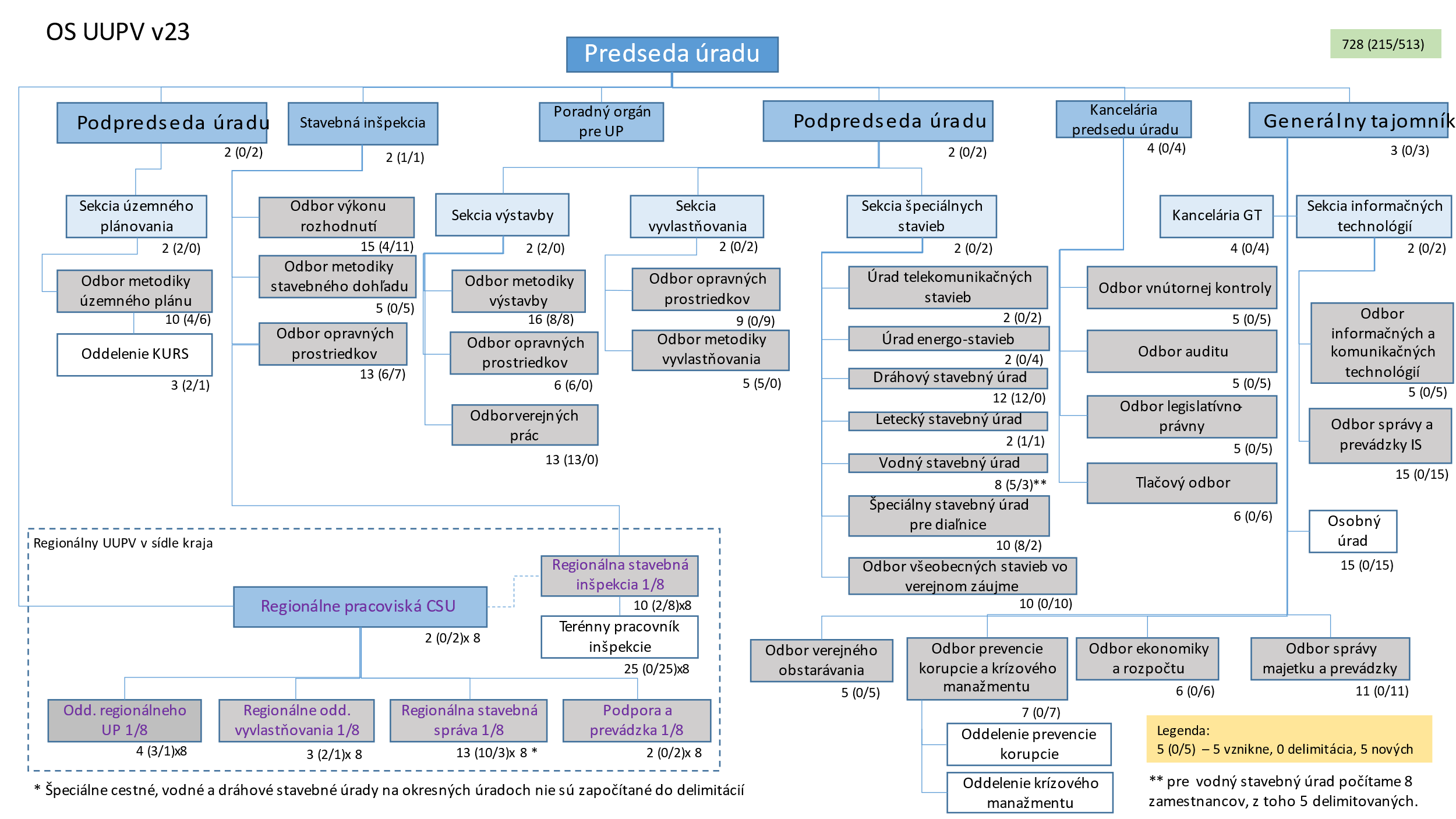 . . . . 2. Obce – postupné ukončenie preneseného výkonu štátnej moci v oblasti výstavby 2. Obce – postupné ukončenie preneseného výkonu štátnej moci v oblasti výstavby 2. Obce – postupné ukončenie preneseného výkonu štátnej moci v oblasti výstavby 2. Obce – postupné ukončenie preneseného výkonu štátnej moci v oblasti výstavby 2. Obce – postupné ukončenie preneseného výkonu štátnej moci v oblasti výstavby 2. Obce – postupné ukončenie preneseného výkonu štátnej moci v oblasti výstavby . . . . . 